Министерство образования и науки Российской ФедерацииФедеральное государственное бюджетное образовательное учреждениевысшего образования«Курский государственный университет»		Колледж  коммерции,  технологий  и  сервиса				Методические рекомендации по написанию реферата по дисциплине «Информационная безопасность»специальности 09.02.05 Прикладная информатика (по отраслям)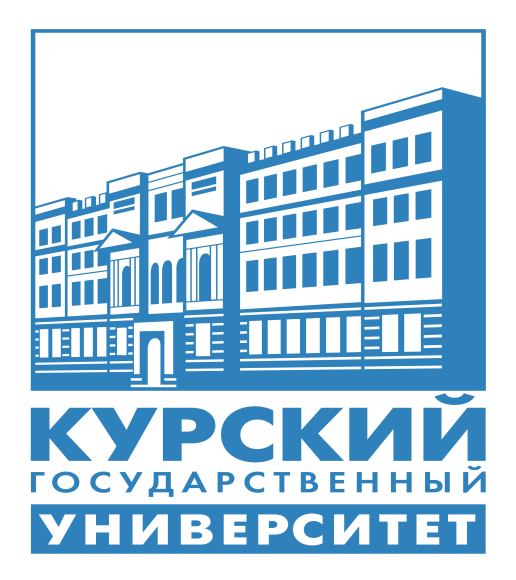 Составитель: Ефимцева И.Б.,преподаватель колледжа коммерции, технологий и  сервиса  ФГБОУ ВО «Курский государственный университет»Курск 2017Требования к содержанию и оформлению реферата Написание реферата является:-   одной из форм обучения студентов, направленной на  организацию и повышение уровня самостоятельной работы студентов;-   одной из форм научной работы обучающихся, целью которой является расширение научного кругозора студентов, ознакомление с методологией научного поиска.Реферат, как форма обучения обучающихся, - это краткий обзор максимального количества доступных публикаций по заданной теме, с элементами сопоставительного анализа данных материалов и с последующими выводами. При проведении обзора должна проводиться и исследовательская работа, но объем ее ограничен, так как анализируются уже сделанные предыдущими исследователями выводы и в связи с небольшим объемом данной формы работы.Темы рефератов определяются ПЦК Общеобразовательных дисциплин и математики и содержатся в программе учебной дисциплины. Преподаватель рекомендует литературу, которая может быть использована для написания реферата.Целью написания рефератов является:привитие обучающимся навыков библиографического поиска необходимой литературы (на бумажных носителях, в электронном виде);привитие обучающимся навыков компактного  изложения мнения авторов и своего суждения по выбранному вопросу в письменной форме, научно грамотным языком и в хорошем стиле;приобретение навыка грамотного оформления ссылок на используемые источники, правильного цитирования авторского текста;выявление и развитие у обучающихся интереса к определенной научной и практической проблематике с тем, чтобы исследование ее в дальнейшем продолжалось в подготовке и написании курсовых и выпускной квалификационной работы и дальнейших научных трудах.Требования к содержанию:- материал, использованный в реферате, должен относится строго к выбранной теме;- необходимо изложить основные аспекты проблемы не только грамотно, но и в соответствии с той или иной логикой (хронологической, тематической, событийной и др.)- при изложении следует сгруппировать идеи разных авторов по общности точек зрения или по научным школам;- реферат должен заканчиваться подведением итогов проведенной исследовательской  работы: содержать краткий анализ-обоснование преимуществ той точки зрения по рассматриваемому вопросу, с которой Вы солидарны. Структура реферата1. Начинается реферат с титульного листа.Образец оформления титульного листа для реферата представлен в Приложении 1.2. За титульным листом следует Содержание. Содержание - это план реферата, в котором каждому разделу должен соответствовать номер страницы, на которой он находится.3. Текст реферата. Он делится на три части: введение, основная часть и заключение.а) Введение - раздел реферата, посвященный постановке проблемы, которая будет рассматриваться и обоснованию выбора темы.б) Основная часть - это звено работы, в котором последовательно раскрывается выбранная тема. Основная часть может быть представлена как цельным текстом, так и разделена на главы. При необходимости текст реферата может дополняться иллюстрациями, таблицами, графиками, но ими не следует "перегружать" текст.в) Заключение - данный раздел реферата должен быть представлен в виде выводов, которые готовятся на основе подготовленного текста. Выводы должны быть краткими и четкими. Также в заключении можно обозначить проблемы, которые "высветились" в ходе работы над рефератом, но не были раскрыты в работе.4.  Список использованных источников. В данном списке называются как те источники, на которые ссылается студент при подготовке реферата, так и все иные, изученные им в связи с его подготовкой. В работе должно быть использовано не менее 5 разных источников. Работа, выполненная с использованием материала, содержащегося в одном научном источнике, является явным плагиатом и не принимается. Оформление Списка использованных источников должно соответствовать требованиям библиографических стандартов.Объем и технические требования, предъявляемые к выполнению рефератаОбъем работы должен быть, как правило, не менее 15 и не более 20 страниц. Работа должна выполняться через полуторный интервал 14 шрифтом, размеры оставляемых полей: левое - 30 мм, правое - 10 мм, нижнее - 20 мм, верхнее - 20 мм.  Страницы должны быть пронумерованы (нумерация в верхней части страницы по центру). Расстояние между названием части реферата или главы и последующим текстом должно быть равно двум интервалам. Фразы, начинающиеся с "красной" строки, печатаются с абзацным отступом от начала строки, равным 1,5 см. При цитировании необходимо соблюдать следующие правила: текст цитаты заключается в кавычки и приводится без изменений, без произвольного сокращения цитируемого фрагмента (пропуск слов, предложений или абзацев допускается, если не влечет искажения всего фрагмента, и обозначается многоточием, которое ставится на месте пропуска) и без искажения смысла;каждая цитата должна сопровождаться ссылкой на источник, библиографическое описание которого должно приводиться в соответствии с требованиями библиографических стандартов.Реферат – письменная работа, выполняемая обучающимся в течение длительного срока (от недели до месяца).  Тематика внеаудиторной самостоятельной работы студентовИнформационная безопасность деятельности общества и ее основные положенияОбласти и сферы по обеспечению информационной безопасностиСтратегии обеспечения информационной безопасности фирм.Модели защиты при отказе в обслуживании.Простейшие шифры и их свойстваБорьба с угрозами несанкционированного доступа к информации.Защита информации в персональном компьютереКриптографические методы защиты информации.Борьба с вирусным заражением информации.Правовое обеспечение информационной безопасности.Средства безопасности Windows.Обеспечение безопасности хранения данных в ОС Windows.Средства безопасности ASP_NET. Аутентификация.Защита баз данных.Разработка простейших криптографических алгоритмов на основе методов замены и методов перестановки.Шифрование информации с использованием стандартов DES и RSA.Современные антивирусные программы.Источники возникновения информационных угроз.Модели и принципы защиты информации от несанкционированного доступа.Способы защиты информации в персональном компьютере.Состав и методы правовой защиты информации.Применение точечных и интервальных оценок в теории вероятности и математической статистике.СПИСОК РЕКОМЕНДОВАННОЙ ЛИТЕРАТУРЫПеречень рекомендуемых учебных изданий, Интернет-ресурсов, дополнительной литературыОсновные источники:Артемов А.В. Информационная безопасность [Электронный ресурс]: курс лекций/ Артемов А.В.— Электрон. текстовые данные.— Орел: Межрегиональная Академия безопасности и выживания (МАБИВ), 2014.— 256 c.— Режим доступа: http://www.iprbookshop.ru/33430.— ЭБС «IPRbooks», по паролюОрганизационное и правовое обеспечение информационной безопасности : учебник и практикум для СПО / Т. А. Полякова, А. А. Стрельцов, С. Г. Чубукова, В. А. Ниесов ; отв. ред. Т. А. Полякова, А. А. Стрельцов. — М. : Издательство Юрайт, 2017. — 325 с. — (Серия : Профессиональное образование). — ISBN 978-5-534-00843-2. — Режим доступа: http://www. biblio-online.ru- ЭБС «Юрайт».Дополнительные источники:Кодекс Российской Федерации об административных правонарушениях [Электронный ресурс] / . — Электрон. текстовые данные. — : Электронно-библиотечная система IPRbooks, 2017. — 567 c. — 2227-8397. — Режим доступа: http://www.iprbookshop.ru/1249.html Анисимов А.А. Менеджмент в сфере информационной безопасности [Электронный ресурс] / А.А. Анисимов. — Электрон. текстовые данные. — М. : Интернет-Университет Информационных Технологий (ИНТУИТ), 2016. — 212 c. — 978-5-9963-0237-6. — Режим доступа: http://www.iprbookshop.ru/52182.htmlГалатенко В.А. Основы информационной безопасности [Электронный ресурс] / В.А. Галатенко. — Электрон. текстовые данные. — М. : Интернет-Университет Информационных Технологий (ИНТУИТ), 2016. — 266 c. — 978-5-94774-821-5. — Режим доступа: http://www.iprbookshop.ru/52209.htmlАвдошин С.М. Технологии и продукты Microsoft в обеспечении информационной безопасности [Электронный ресурс] / С.М. Авдошин, А.А. Савельева, В.А. Сердюк. — Электрон. текстовые данные. — Москва, Саратов: Интернет-Университет Информационных Технологий (ИНТУИТ), Вузовское образование, 2017. — 412 c. — 978-5-4487-0147-4. — Режим доступа: http://www.iprbookshop.ru/72341.htmlПетров С.В. Информационная безопасность [Электронный ресурс] : учебное пособие / С.В. Петров, П.А. Кисляков. — Электрон. текстовые данные. — Саратов: Ай Пи Ар Букс, 2015. — 326 c. — 978-5-906-17271-6. — Режим доступа: http://www.iprbookshop.ru/33857.htmlСавельев А.И. Комментарий к Федеральному закону от 27 июля 2006 г. №149- ФЗ «Об информации, информационных технологиях и защите информации» (постатейный) [Электронный ресурс] / А.И. Савельев. — Электрон. текстовые данные. — М. : Статут, 2015. — 320 c. — 978-5-8354-1150-4. — Режим доступа: http://www.iprbookshop.ru/49072.htmlИнтернет-ресурсы: Федеральный портал «Российское образование», предметный раздел: Информационная безопасность и защита компьютерной информации:  http://www.edu.ru/Лекции по дисциплине: http://protect.htmlweb.ru/p01.htm Лекции по информационной безопасности, защите информации:  http://all-ib.ru/ Официальный сайт журнала «Информационная безопасность»http://www.itsec.ru/news.php ПРИЛОЖЕНИЕ 1Образец оформления титульного листаМинистерство образования и науки Российской ФедерацииФедеральное государственное бюджетное образовательное учреждениевысшего образования«Курский государственный университет»Колледж  коммерции,  технологий  и  сервисаРЕФЕРАТ по дисциплине: «Информационная безопасность»По теме 												Выполнен обучающимся(ейся) 								                                                 (Ф.И.О. полностью)         	4 инф «А»_________________________         (группы)Программа подготовки специалистов среднего звена по специальности			09.02.05 Прикладная информатика (по отраслям)		(шифр и наименование специальности)Форма обучения  	очная					ФИО преподавателя      ____________________			                                                      (И.О. Фамилия)                                                      Курск 2017